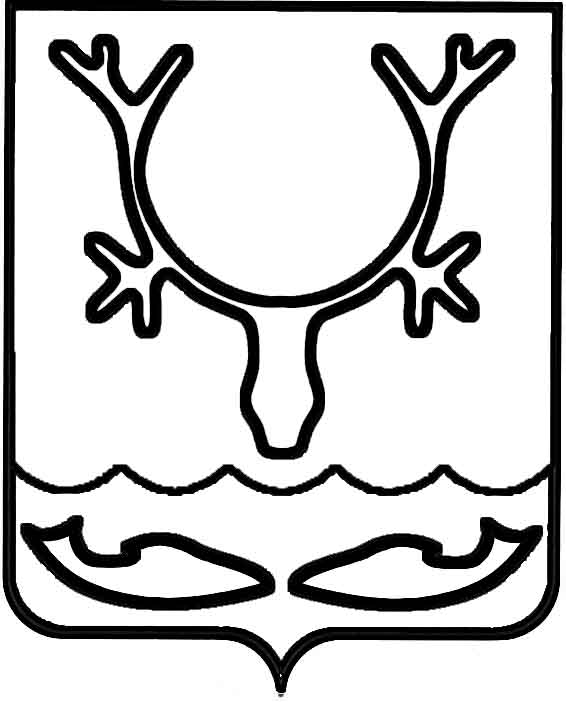 Администрация муниципального образования
"Городской округ "Город Нарьян-Мар"РАСПОРЯЖЕНИЕО внесении изменений в распоряжение Администрации муниципального образования "Городской округ "Город Нарьян-Мар"                  от 30.12.2021 № 760-рВ соответствии с постановлением Администрации МО "Городской округ "Город Нарьян-Мар" от 10.07.2018 № 453 "Об утверждении Порядка разработки, реализации 
и оценки эффективности муниципальных программ муниципального образования "Городской округ "Город Нарьян-Мар", на основании постановления Администрации МО "Городской округ "Город Нарьян-Мар" от 29.08.2018 № 577 "Об утверждении муниципальной программы муниципального образования "Городской округ "Город Нарьян-Мар" "Повышение эффективности реализации молодежной политики 
в муниципальном образовании "Городской округ "Город Нарьян-Мар":1.	Внести в приложение к распоряжению Администрации муниципального образования "Городской округ "Город Нарьян-Мар" от 30.12.2021 № 760-р 
"Об утверждении плана реализации муниципальной программы муниципального образования "Городской округ "Город Нарьян-Мар" "Повышение эффективности реализации молодежной политики в муниципальном образовании "Городской округ "Город Нарьян-Мар" на 2022 год" следующие изменения:1.1 В строке 1.2.1 "Участие молодежи города во Всероссийских форумах, съездах, фестивалях и конкурсах" цифры "217,51000" заменить цифрами "198,80930";1.2 В строке 3.2.1 "Ежегодная акция "Мои здоровые выходные" цифры "152,90000" заменить цифрами "152,00000";1.3 В строке "Итого по Программе" цифры "1 018,03000" заменить цифрами "999,32930".2.	Настоящее распоряжение вступает в силу со дня его подписания.26.10.2022№563-рГлава города Нарьян-Мара О.О. Белак